Załącznik mapowy 
do Zarządzenia nr 0050/317/20
Prezydenta Miasta Tychy
z dnia 23października2020 r.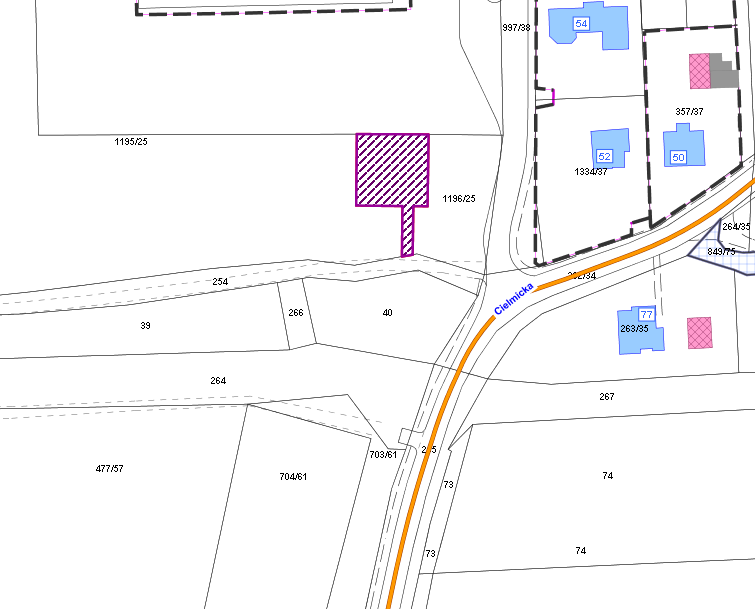 LEGENDALEGENDA   Teren do dzierżawy